Local Food Discussion		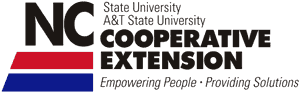 December 4 - 5, 2012 NC Cooperative ExtensionAGENDA
I.	IntroductionsPurpose of Gathering – To share information/ ideas and act to increase support for local food.Local Food Initiatives in RegionFoothills Fresh  - NC Cooperative Extension   www.foothillsfresh.comNC 10% Campaign – NC Cooperative Extension   www.NC10percent.com		Local Aggregation System – Blue Cross Blue Shield/ NC Coop. ExtensionFarmland Protection Plan – Lincoln County Government http://nc-lincolncounty.civicplus.com/index.aspx?nid=904Connect Our Future – Centralina Council of Government www.connectourfuture.org/Community Transformation  - NC Health Departments InputWhat else is happening in Lincoln County that supports local food?Identify ways to educate the public about local foods?Identify challenges and pathways to get local food into local restaurants, institutions, schools, daycares.Future Steps	